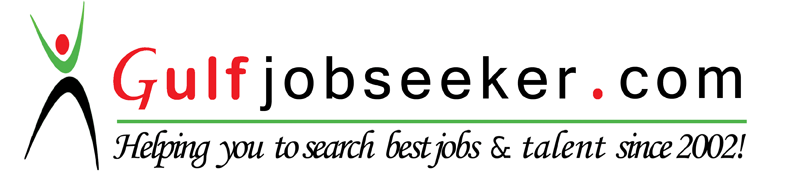 Whats app  Mobile:+971504753686 Gulfjobseeker.com CV No:1569180E-mail: gulfjobseeker@gmail.comPersonal Data :Gender : MaleMarital Status : SingleLanguages : English & ArabicEducation :Faculty of commerce Tanta university    ( 2008 – 2013 )Major : AccountingGrade : GoodCertificates : Excel For Accounting                                                                2012Technical Analysis and Trading Tactics Program               2014Sales & Customer Service Skills                                             2014Personal summary : An Ambitious, Highly Motivated And Energetic Customer Service & Sales Executive With Excellent Communication Skills. Over 2 Years Sales Experience Of Working In Competitive Industries And Successfully Identifying, Developing And Managing New Business Opportunities Within These Markets. Personal Skills : Good inter-personal communication skillsRemarkable experience in sales and marketingAbility to convey and explain information Ability to research, identify and develop solutions to problems Strong consultative, listening, and leadership skills Proven track record of achieving and exceeding targetsExcellent computer and data entry skillsCapable of functioning and thinking on many levels at a time.Can work effectively as part of a team & can drive & motivate a team to achieve a common goalWell-versed in MS Office, Internet & E-mail Applications including Accounting Packages Operating system: MS-DOS, Windows XP/ Windows 7 / Windows 8 / Windows 10 UbuntuWork Experience : CIB Bank                      Dec 2014 Till Dec 2015Position                       Customer Service Representative Job Description :Effectively manage large amounts of incoming callsGenerate sales leadsIdentify and assess customers’ needs to achieve satisfactionBuild sustainable relationships of trust through open and interactive communicationProvide accurate, valid and complete information by using the right methods/toolsMeet personal/team sales targets and call handling quotasLogaina Sharm Resort            Aug 2011 Till Sep 2013Position                                     Customer Service Representative Job Description :Respond promptly to customer inquiriesHandle and resolve customer complaintsObtain and evaluate all relevant information to handle product and service inquiriesProvide pricing and delivery informationPerform customer verificationsSet up new customer accountsProcess orders, forms, applications and requests